TRƯỜNG ĐẠI HỌC VĂN LANGKHOA: XÂY DỰNGĐỀ THI KẾT THÚC HỌC PHẦNHọc kỳ 3, năm học 2021 - 2022LẦN 2Mã học phần: DTH0260; 71CON120012Tên học phần: Tin học ứng dụng BIM 1 (Xây dựng); Tin học ứng dụng BIM 1 Mã nhóm lớp học phần: 213_DTH0260_01, 02, 03; & 213_71CON120012_01Thời gian làm bài (phút/ngày): 90 phútHình thức thi: Thực hành trên máy tínhCách thức nộp bài: Upload file pdf và file AutoCad (Mã số SV_Họ và tên_BIM1.dwg)Đề thi:Câu 1: Vẽ hình (trang2) với các nội dung yêu cầu sau:a. Tạo các layers phù hợp với các đối tượng của bản vẽ (ít nhất 5 layers) (0.5đ)b. Ghi chú chữ viết trong bản vẽ theo đề bài (0.5đ)c. Tạo khổ giấy tiêu chuẩn A4 tỉ lệ 1:25 (0.5đ)d. Hoàn thiện bản vẽ đầy đủ (8đ)e. Xuất bản vẽ sang pdf (0.5đ)Ngày biên soạn: 30/06/2022Giảng viên biên soạn đề thi: ThS. Bùi Văn TuyênNgày kiểm duyệt:10/07/2022Trưởng Bộ môn kiểm duyệt đề thi: TS. Nguyễn Hoàng TùngSau khi kiểm duyệt đề thi, Trưởng (Phó) Khoa/Bộ môn gửi về Trung tâm Khảo thí qua email: khaothivanlang@gmail.com bao gồm file word và file pdf (được đặt password trên 1 file nén/lần gửi) và nhắn tin password + họ tên GV gửi qua Số điện thoại Thầy Phan Nhất Linh (0918.01.03.09).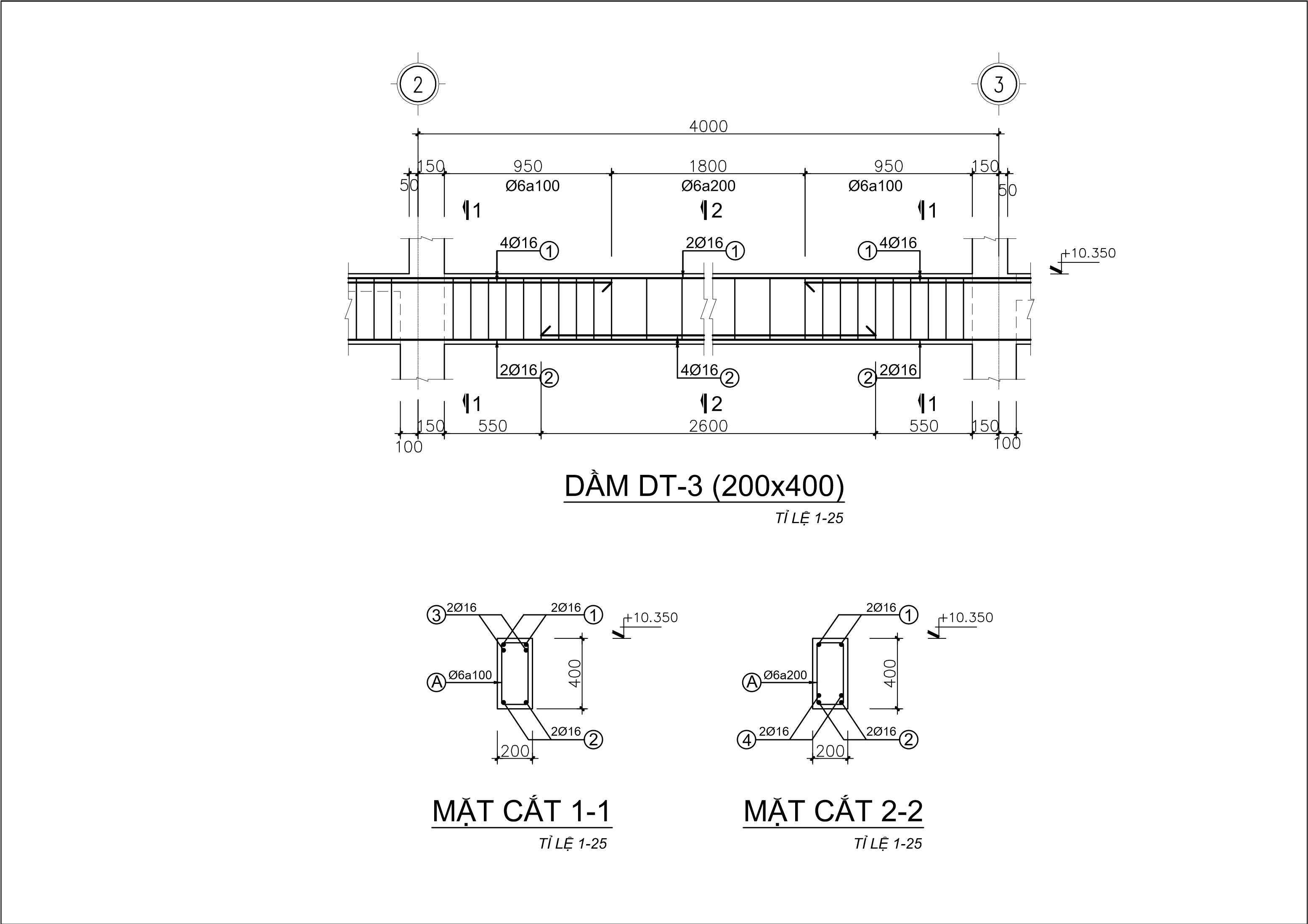 